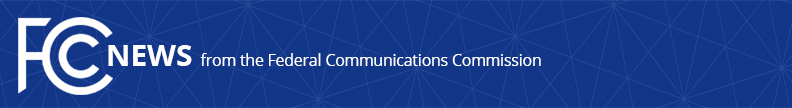 Media Contact: Jamie Susskind, (202) 418-2293Jamie.Susskind@fcc.gov For Immediate ReleaseSTATEMENT OF COMMISSIONER BRENDAN CARR	WASHINGTON, June 4, 2018—FCC Commissioner Brendan Carr released the following statement regarding the White House’s nomination of Geoffrey Starks to serve as an FCC Commissioner:            “I want to extend my congratulations to Geoffrey Starks on his nomination by the White House to serve on the Commission.  Mr. Starks’ career evidences a longstanding commitment to public service, including at both the Department of Justice and as a staffer in the FCC’s Enforcement Bureau.  I would welcome the chance to work together on policies that will protect consumers and promote the interests of all Americans.”###
Office of Commissioner Brendan Carr: (202) 418-2200ASL Videophone: (844) 432-2275TTY: (888) 835-5322Twitter: @BrendanCarrFCCwww.fcc.gov/about/leadership/brendan-carrThis is an unofficial announcement of Commission action.  Release of the full text of a Commission order constitutes official action.  See MCI v. FCC, 515 F.2d 385 (D.C. Cir. 1974).